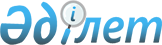 О внесении изменений и дополнений в постановление Правления Национального Банка Республики Казахстан от 27 августа 2018 года № 192 "Об утверждении Правил приобретения товаров, работ и услуг Национальным Банком Республики Казахстан, его ведомствами, организациями, входящими в его структуру, и юридическими лицами, пятьдесят и более процентов голосующих акций (долей участия в уставном капитале) которых принадлежат Национальному Банку Республики Казахстан или находятся в его доверительном управлении, и аффилиированными с ними юридическими лицами"Постановление Правления Национального Банка Республики Казахстан от 18 мая 2020 года № 70. Зарегистрировано в Министерстве юстиции Республики Казахстан 25 мая 2020 года № 20713
      В соответствии с подпунктом 75) части второй статьи 15 Закона Республики Казахстан от 30 марта 1995 года "О Национальном Банке Республики Казахстан" Правление Национального Банка Республики Казахстан ПОСТАНОВЛЯЕТ:
      1. Внести в постановление Правления Национального Банка Республики Казахстан от 27 августа 2018 года № 192 "Об утверждении Правил приобретения товаров, работ и услуг Национальным Банком Республики Казахстан, его ведомствами, организациями, входящими в его структуру, и юридическими лицами, пятьдесят и более процентов голосующих акций (долей участия в уставном капитале) которых принадлежат Национальному Банку Республики Казахстан или находятся в его доверительном управлении, и аффилиированными с ними юридическими лицами" (зарегистрирован в Реестре государственной регистрации нормативных правовых актов Республики Казахстан под № 17374, опубликовано 26 сентября 2018 года в Эталонном контрольном банке нормативных правовых актов Республики Казахстан) следующие изменения и дополнения:
      в Правилах приобретения товаров, работ и услуг Национальным Банком Республики Казахстан, его ведомствами, организациями, входящими в его структуру, и юридическими лицами, пятьдесят и более процентов голосующих акций (долей участия в уставном капитале) которых принадлежат Национальному Банку Республики Казахстан или находятся в его доверительном управлении, и аффилиированными с ними юридическими лицами, утвержденных указанным постановлением:
      абзац девятнадцатый пункта 1 изложить в следующей редакции:
      "товаров, работ, услуг в рамках мероприятий, проводимых при возникновении обстоятельств непреодолимой силы, в том числе, направленных на предупреждение и ликвидацию чрезвычайных ситуаций и их последствий, а также при возникновении поломок, выхода из строя механизмов, агрегатов, оборудования, программного и аппаратного обеспечения, запасных частей и материалов, требующих незамедлительного восстановления (при наличии подтверждающих документов), для ликвидации аварий на электроэнергетических объектах, коммуникационных системах жизнеобеспечения, критически важных объектах информационно-коммуникационной инфраструктуры, особо важных государственных объектах, входящих в перечень объектов Республики Казахстан, уязвимых в террористическом отношении, утвержденный постановлением Правительства Республики Казахстан от 28 августа 2013 года № 876, а также объектах отраслей промышленности и видов деятельности, идентифицируемых как опасные производственные объекты, в соответствии с приказом Министра по инвестициям и развитию Республики Казахстан от 30 декабря 2014 года № 353 "Об утверждении Правил идентификации опасных производственных объектов", зарегистрированным в Реестре государственной регистрации нормативных правовых актов под № 10310;";
      подпункт 15) пункта 2 изложить в следующей редакции:
      "15) заказчик – Национальный Банк в лице его подразделений, филиалов, представительств, ведомств, а также организации, входящие в структуру Национального Банка, юридические лица, пятьдесят и более процентов голосующих акций (долей участия в уставном капитале) которых принадлежат Национальному Банку или находятся в его доверительном управлении, и аффилиированные с ними юридические лица;";
      подпункт 8) пункта 6-1 изложить в следующей редакции:
      "8) ведение базы данных поставщиков, не исполнивших обязательства по ранее заключенным между ними и заказчиком договорам о закупках, а также потенциальных поставщиков, уклонившихся от заключения договора о закупках (далее – база данных).
      К не исполнившим обязательства по договорам о закупках относятся поставщики, не поставившие товар, не оказавшие услуги и не выполнившие работы, в том числе не в полном объеме, с которыми в одностороннем порядке расторгнуты договоры о закупках.
      База данных является единой для всех заказчиков и до внедрения портала закупок размещается на официальном интернет-ресурсе Национального Банка.";
      дополнить пунктом 6-2 следующего содержания:
      "6-2. Информация, направляемая заказчиками согласно пунктам 176-1 и 192-1 Правил, размещается в базе данных оператором портала закупок в течение 1 (одного) рабочего дня с даты ее получения, с указанием даты расторжения договора и признания потенциального поставщика уклонившимся от заключения договора.
      Информация о поставщике или потенциальном поставщике исключается из базы данных по истечении 2 (двух) лет с даты расторжения договора между ним и заказчиком либо признания его уклонившимся от заключения договора.";
      пункт 18 изложить в следующей редакции:
      "18. Закупки, осуществляемые способами, предусмотренными пунктом 17 Правил, проводятся также посредством электронных закупок в порядке, предусмотренном Правилами.";
      пункт 20 изложить в следующей редакции:
      "20. Заказчик определяет способ закупок исходя из годовых объемов товаров, работ, услуг, необходимых для обеспечения деятельности его филиала и (или) представительства, при условии проведения таких закупок от имени заказчика филиалом, представительством заказчика.";
      пункты 159, 159-1 изложить в следующей редакции:
      "159. При проведении закупок способом прямого заключения договора организатор закупок направляет письменное приглашение потенциальному поставщику, которое содержит следующие сведения:
      1) наименование и местонахождение организатора закупок;
      2) наименования закупаемых товаров, работ, услуг и утвержденную заказчиком техническую спецификацию;
      3) сведения о суммах, выделенных для приобретения товаров, работ, услуг, являющихся предметом проводимых закупок;
      4) проект договора о закупках с указанием его существенных условий, в том числе сроков, количества (объемов) закупаемых товаров, работ, услуг и другое;
      5) в случае, предусмотренном подпунктом 5) пункта 158 Правил, перечень нотариально засвидетельствованных копий документов, подтверждающих соответствие потенциального поставщика, его субподрядчиков (соисполнителей) (при их привлечении) квалификационным требованиям, предусмотренным в подпунктах 2) и 9) пункта 50 Правил;
      6) требование о предоставлении разрешений (уведомлений), полученных (направленных) в соответствии с законодательством Республики Казахстан о разрешениях и уведомлениях, в форме электронного документа, сведения о которых подтверждаются в информационных системах государственных органов (в случае отсутствия сведений в информационных системах государственных органов потенциальный поставщик представляет нотариально засвидетельствованную копию соответствующего разрешения (уведомления), полученного (направленного) в соответствии с законодательством Республики Казахстан о разрешениях и уведомлениях), за исключением случая, предусмотренного подпунктом 5) настоящего пункта Правил.
      При проведении электронных закупок способом прямого заключения договора направление организатором закупки приглашения потенциальному поставщику осуществляется посредством портала закупок.
      159-1. Приглашение не направляется потенциальному поставщику, в отношении которого в течение 2 (двух) лет, предшествующих дате направления приглашения, имелся факт неисполнения своих обязательств по ранее заключенному между ним и заказчиком договору о закупках либо уклонения от заключения договора с заказчиком.";
      пункты 161, 162 изложить в следующей редакции:
      "161. Потенциальный поставщик, изъявивший желание осуществить поставку товара, выполнение работ, оказание услуг, являющихся предметом проводимых закупок способом прямого заключения договора, за исключением случая, предусмотренного подпунктом 13) пункта 158 Правил, не позднее 5 (пяти) рабочих дней с даты получения приглашения направляет организатору закупок письменное согласие принять участие в закупке с приложением следующих документов:
      1) доверенность лицу, подписавшему письменное согласие принять участие в закупке, за исключением первого руководителя потенциального поставщика, имеющего право подписи без доверенности в соответствии с уставом потенциального поставщика;
      2) наименование и техническая спецификация товаров, работ, услуг, предлагаемых потенциальным поставщиком;
      3) письменное согласие с условиями договора о закупках;
      4) ценовое предложение на предлагаемые товары, работы, услуги;
      5) в случае, предусмотренном подпунктом 5) пункта 158 Правил, нотариально засвидетельствованные копии документов, подтверждающих соответствие потенциального поставщика (субподрядчика (соисполнителя) в случае их привлечения) квалификационным требованиям, предусмотренным в подпунктах 2) и 9) пункта 50 Правил;
      6) разрешения (уведомления), полученные (направленные) в соответствии с законодательством Республики Казахстан о разрешениях и уведомлениях, в форме электронного документа, сведения о которых подтверждаются в информационных системах государственных органов (в случае отсутствия сведений в информационных системах государственных органов потенциальный поставщик представляет нотариально засвидетельствованную копию соответствующего разрешения (уведомления), полученного (направленного) в соответствии с законодательством Республики Казахстан о разрешениях и уведомлениях), за исключением случая, предусмотренного подпунктом 5) настоящего пункта Правил.
      162. При осуществлении закупок в соответствии с подпунктом 13) пункта 158 Правил потенциальный поставщик, изъявивший желание осуществить поставку товара, оказание услуг, являющихся предметом проводимых закупок способом прямого заключения договора, не позднее 5 (пяти) рабочих дней с даты получения приглашения направляет организатору закупок письменное согласие принять участие в закупке с приложением следующих документов:
      1) нотариально удостоверенная копия документа, удостоверяющего личность физического лица;
      2) нотариально засвидетельствованные копии правоустанавливающих документов на жилище и копию технического паспорта;
      3) справка о зарегистрированных правах (обременениях) на недвижимое имущество и его технических характеристиках, выданная не ранее даты получения приглашения;
      4) нотариально засвидетельствованная копия отчета об оценке объекта недвижимости (жилья), проведенной в соответствии с законодательством Республики Казахстан об оценочной деятельности, включая фотоснимки текущего состояния жилища;
      5) ценовое предложение потенциального поставщика;
      6) нотариально удостоверенное согласие супруга (супруги) с приложением копии документа, подтверждающего наличие брачных отношений, либо заявление с указанием сведений об отсутствии факта состояния в брачных отношениях или нотариально засвидетельствованную копию свидетельства о расторжении брака (супружества) или свидетельства, подтверждающего вдовство.";
      дополнить пунктом 162-1 следующего содержания:
      "162-1. При проведении электронных закупок способом прямого заключения договора потенциальный поставщик направляет организатору закупок подтверждение об участии в закупке с приложением документов, указанных в пунктах 161 и 162 Правил, удостоверенное электронной цифровой подписью руководителя потенциального поставщика либо лица, им уполномоченного.";
      пункт 163 изложить в следующей редакции:
      "163. При проведении закупок способом прямого заключения договора организатор закупок оформляет протокол об итогах закупок, утверждаемый первым руководителем заказчика или иным уполномоченным им лицом.
      При проведении электронных закупок протокол об итогах закупок размещается на портале закупок.";
      подпункт 4) пункта 167 изложить в следующей редакции:
      "4) потенциальный поставщик не направил в установленный срок письменное согласие принять участие в закупке (подтверждение об участии в закупке) либо отказался принять участие в проводимых закупках способом прямого заключения договора;";
      дополнить пунктом 176-1 следующего содержания:
      "176-1. Заказчик направляет оператору портала закупок для размещения в базе данных информацию о потенциальном поставщике, уклонившемся от заключения договора о закупках, проведенных способами тендера и запроса ценовых предложений, с указанием даты признания потенциального поставщика уклонившимся от заключения договора.";
      дополнить пунктом 192-1 следующего содержания: 
      "192-1. Заказчик направляет оператору портала закупок для размещения в базе данных информацию о поставщике, не исполнившем свои обязательства по договору о закупках, заключенному между ним и заказчиком, с указанием даты расторжения договора.";
      приложение 2 к Правилам изложить в редакции согласно приложению 1 к настоящему постановлению;
      приложение 4 к Правилам на государственном языке изложено в редакции согласно приложению 2 к настоящему постановлению, текст на русском языке не меняется.
      2. Финансовому департаменту в установленном законодательством Республики Казахстан порядке обеспечить:
      1) совместно с Юридическим департаментом государственную регистрацию настоящего постановления в Министерстве юстиции Республики Казахстан;
      2) размещение настоящего постановления на официальном интернет-ресурсе Национального Банка Республики Казахстан после его официального опубликования;
      3) в течение десяти рабочих дней после государственной регистрации настоящего постановления представление в Юридический департамент сведений об исполнении мероприятий, предусмотренных подпунктом 2) настоящего пункта и пунктом 3 настоящего постановления.
      3. Департаменту информации и коммуникаций – пресс-службе Национального Банка обеспечить в течение десяти календарных дней после государственной регистрации настоящего постановления направление его копии на официальное опубликование в периодические печатные издания.
      4. Контроль за исполнением настоящего постановления возложить на курирующего заместителя Председателя Национального Банка Республики Казахстан.
      5. Настоящее постановление вводится в действие по истечении десяти календарных дней после дня его первого официального опубликования.
      Техническая спецификация закупаемых товаров, работ, услуг
      (представляется на каждый лот в отдельности)
      Наименование закупки__________________________________________
      № лота _____________ наименование лота _________________________
      В технической спецификации дается полное описание и требуемые функциональные, технические, качественные характеристики закупаемых товаров, работ, услуг, включая необходимые спецификации, планы, чертежи, эскизы. Также указываются национальный стандарт, межгосударственный или международный стандарт (при их наличии), которым должны соответствовать поставляемые товары (выполняемые работы, оказываемые услуги), срок гарантии.
      В технической спецификации на товары описание функциональных, технических, качественных характеристик распределяются на соответствующие разделы, содержащие пределы функциональности, параметры технических характеристик, назначение товара.
      В технической спецификации допускается указание сопутствующих работ, услуг, необходимых при поставке товаров (включая монтаж, наладку, обучение, проверки и испытания товаров) и место их оказания, год выпуска товара, срок гарантии.
      В технической спецификации на услуги описание технических и качественных характеристик распределяются на соответствующие разделы, содержащие параметры технических характеристик и назначение оказания услуг. В случае приобретения работ, услуг, качество оказания которых зависит от квалификации работника непосредственно оказывающего такие работы, услуги, в технической спецификации дается описание требований, предъявляемых к работнику, определяющих его уровень и профиль профессиональной подготовки, стажа работы, необходимых для выполнения возложенных на него обязанностей.
      При проведении закупок работ, требующих проектную (проектно-сметную) документацию, вместо технической спецификации прикладывается утвержденная в установленном порядке проектная (проектно-сметная) документация. При этом в целях обеспечения сохранности сведений, подлежащих защите в Национальном Банке, отдельные чертежи (схемы) представляются потенциальному поставщику, признанному победителем, после подписания договора о закупках и соглашения о неразглашении конфиденциальной информации.
      В технической спецификации на работы указывается краткое описание строительной площадки, географических, инженерно-геологических и других особых природных условий, наличие инфраструктуры и коммуникаций, описание местных ресурсов, система стандартов и технических нормативов, а также полный состав объекта, требования по инженерной подготовке территории, технологии производства и оборудованию, инженерному обеспечению, используемым материалам и конструкциям, оснащению объекта и другое, исключающие разногласия при вводе объекта в эксплуатацию. Допускается указание ссылки на соответствующую нормативно-техническую документацию.
      Потенциальный поставщик представляет техническую спецификацию, отвечающую установленным требованиям.
					© 2012. РГП на ПХВ «Институт законодательства и правовой информации Республики Казахстан» Министерства юстиции Республики Казахстан
				
      Председатель Национального Банка 
Республики Казахстан 

Е. Досаев
Приложение 1 к постановлению
Правления Национального Банка
Республики Казахстан
от 18 мая 2020 года № 70"Приложение 2 к Правилам
приобретения товаров,
работ и услуг Национальным Банком 
Республики Казахстан,
его ведомствами, организациями,
входящими в его структуру, и
юридическими лицами,
пятьдесят и более процентовГолосующих акций 
(долей участия в уставном капитале) 
которых принадлежат
Национальному Банку
Республики Казахстан или
находятся в его доверительном управлении,
 и аффилиированными с ними
юридическими лицамиУтверждено
____________________________
(указывается решение заказчика, 
дата принятия и номер)
Руководитель подразделения заказчика
Фамилия, имя, отчество (при его наличии)".